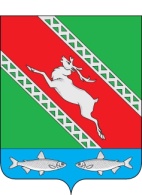 РОССИЙСКАЯ ФЕДЕРАЦИЯИРКУТСКАЯ ОБЛАСТЬАдминистрациямуниципального образования «Катангский район»П О С Т А Н О В Л Е Н И Еот 29.05.2020                           с. Ербогачен                            № 238-пОб утверждении состава комиссии по координации деятельности в сфереформирования доступной среды жизнедеятельностидля инвалидов и других маломобильных групп населенияна территории муниципального образования «Катангский район»В соответствии с Федерального закона от 24.11.1995 г. № 181-ФЗ «О социальной защите инвалидов в Российской Федерации», для обеспечения беспрепятственного доступа к приоритетным объектам и услугам в приоритетных сферах жизнедеятельности инвалидов и других маломобильных групп населения на территории муниципального образования «Катангский район», в соответствии с Приказом Министерства труда и социальной защиты РФ от 25.12.2012 г. № 627 «Об утверждении методики, позволяющей объективизировать и систематизировать доступность объектов и услуг в приоритетных сферах жизнедеятельности для инвалидов и других маломобильных групп населения, с возможностью учета региональной специфики», руководствуясь статьей 48 Устава муниципального образования «Катангский район», администрация муниципального образования «Катангский район»,П О С Т А Н О В Л Я Е Т:Утвердить состав комиссии по координации деятельности в сфере формирования доступной среды жизнедеятельности для инвалидов и других маломобильных групп населения на территории муниципального образования «Катангский район», согласно приложению № 1 к настоящему постановлению.Утвердить Положение о комиссии по координации деятельности в сфере формирования доступной среды жизнедеятельности для инвалидов и других маломобильных групп населения на территории муниципального образования «Катангский район», согласно приложению № 2 к настоящему постановлению.Опубликовать настоящее постановление на официальном сайте администрации муниципального образования «Катангский район» и муниципальном вестнике муниципального образования «Катангский район».Первый заместитель главы администрации МО «Катангский район»	Е. В. ВасильеваПриложение № 1к постановлению Администрациимуниципального образования «Катангский район»от «29» мая 2020 №238-пСостав Межведомственной комиссиипо координации деятельности в сфере формирования доступной средыжизнедеятельности для инвалидов и других маломобильных групп населения.Председатель комиссии:Васильева Е. В. – первый заместитель главы администрации муниципального образования «Катангский район» Секретарь:Сычегир А. В. - инспектор по социальным вопросам администрации муниципального образования «Катангский район»;Члены комиссии:Пивоварова А.В. – исполняющий обязанности главного врача ОГБУЗ «Катангская РБ» (по согласованию);Пучкова В. В. – депутат Думы МО «Катангский район» (по согласованию);Фаркова Н. А. – начальник УМСРО и П Иркутской области по Катангскому району (по согласованию);Верхотуров М. М. – директор МУП «Катангская районная аптека № 60»;Прохорович С. И. – председатель ОО «Ветеран» (по согласованию);Зарукина М. Г. – председатель ОО «Инвалид».Приложение № 2к постановлению Администрациимуниципального образования «Катангский район»от «29» мая 2020 г №238-пПОЛОЖЕНИЕ О КОМИССИИ ПО КООРДИНАЦИИ ДЕЯТЕЛЬНОСТИВ СФЕРЕ ФОРМИРОВАНИЯ ДОСТУПНОЙ СРЕДЫ ЖИЗНЕДЕЯТЕЛЬНОСТИ ДЛЯ ИНВАЛИДОВ И ДРУГИХМАЛОМОБИЛЬНЫХ ГРУПП НАСЕЛЕНИЯ НА ТЕРРИТОРИИ МУНИЦИПАЛЬНОГО ОБРАЗОВАНИЯ «КАТАНГСКИЙ РАЙОН»Общие положения1.1. Комиссия по координации деятельности в сфере формирования доступной среды жизнедеятельности для инвалидов и других маломобильных групп населения администрации муниципального образования «Катангский район» (далее – Комиссия) является координационным органом, образованным в целях обеспечения взаимодействия органов государственной власти, органов местного самоуправления, общественных объединений и других организаций при рассмотрении вопросов, связанных с формированием доступной среды для инвалидов и других маломобильных групп населения (далее – МГН) в Катангском районе.1.2. Комиссия в своей деятельности руководствуется Конституцией Российской Федерации, Федеральными законами, Указами и распоряжениями Президента Российской Федерации, постановлениями и распоряжениями Правительства Российской Федерации, иными нормативно-правовыми актами Российской Федерации, законами Иркутской области, нормативно-правовыми актами губернатора Иркутской области, органов местного самоуправления МО «Катангский район», а также настоящим Положением.Основные задачи2.1. Оценка состояния доступности объектов и услуг в сферах жизнедеятельности инвалидов и других МГН на территории муниципального образования «Катангский район».2.2. Определение приоритетов и координация деятельности на территории муниципального образования «Катангский район» в сфере формирования доступной среды жизнедеятельности для инвалидов и других МГН.2.3. Рассмотрение и решение вопросов взаимодействия с исполнительными органами государственной власти Иркутской области, организациями независимо от организационно-правовых форм и общественными объединениями инвалидов по вопросам формирования доступной среды для инвалидов и других МГН.2.4. Подготовка рекомендаций руководителям организаций - объектов социальной инфраструктуры (далее – ОСИ) и обеспечению доступности услуг для инвалидов и других МГН.2.5. Рассмотрение сложных и спорных вопросов по адаптации ОСИ, расположенных на территории муниципального образования «Катангский район», с целью принятия согласованных (межведомственных) решений.2.6. Реализация мероприятий по проведению паспортизации приоритетных объектов в приоритетных сферах жизнедеятельности инвалидов и других маломобильных групп населения.2.7. Направление результатов работ по паспортизации приоритетных объектов в приоритетных сферах жизнедеятельности инвалидов и других МГН в Министерство труда и социального развития Иркутской области.Направления деятельности Комиссии3.1. Организация работ по паспортизации (по учету и мониторингу состояния доступности) ОСИ и услуг на территории муниципального образования «Катангский район», а также по предоставлению результатов в Министерство труда и социального развития Иркутской области.3.2. Рассмотрение результатов паспортизации ОСИ, проектов решений по спорным вопросам по оценке состояния доступности объектов, а также проектов технических и организационных решений по адаптации объектов и обеспечению доступности предоставляемых ими услуг с учетом потребностей инвалидов и других МГН на территории муниципального образования «Катангский район».3.3. Организация дополнительной, в том числе и независимой, экспертизы с целью проверки объективности результатов паспортизации и адаптации ОСИ.3.4. Рассмотрение проектов управленческих решений для их утверждения в установленном порядке, а также определение приоритетов в финансировании мероприятий по адаптации ОСИ и обеспечению доступности услуг, а также для решения иных вопросов формирования доступной среды жизнедеятельности на территории муниципального образования «Катангский район».3.5. Рассмотрение результатов работ по исполнению программ и планов, иных управленческих решений по формированию доступной среды жизнедеятельности инвалидов и других МГН на территории муниципального образования «Катангский район» для решения вопроса о предоставлении соответствующей информации на вышестоящий уровень и в открытых источниках информации.3.6. Организация подготовки предложений по совершенствованию нормативно-правовых, инструктивных, методических документов, а также по развитию информационных систем в сфере формирования доступной среды для инвалидов и других МГН.3.7. Рассмотрение сложных и спорных вопросов по адаптации объектов и обеспечению доступности услуг для инвалидов (в том числе по обращениям физических и юридических лиц) с целью принятия согласованных решений, требующих взаимодействия различных структур и координации их действий.4. Права КомиссииКомиссия имеет право:4.1. Запрашивать информацию по вопросам, относящимся к компетенции Комиссии.4.2. Заслушивать на своих заседаниях должностных лиц органов местного самоуправления, представителей организаций, независимо от организационно-правовых форм, граждан, по вопросам, относящимся к компетенции Комиссии.4.3. Создавать (при необходимости) экспертные и рабочие группы с участием специалистов и представителей общественных объединений инвалидов по вопросам, относящимся к компетенции Комиссии.Организация деятельности Комиссии5.1. Заседания комиссии проводятся в соответствии с утвержденным председателем комиссии планом, но не реже 1 раза в квартал. В случае необходимости могут проводиться внеочередные заседания комиссии.5.2. В состав комиссии входят председатель комиссии, секретарь и члены комиссии.5.3. Председатель Комиссии:5.3.1. Руководит деятельностью комиссии.5.3.2. Ведет заседания Комиссии.5.3.3. Определяет порядок и сроки рассмотрения вопросов на заседаниях Комиссии.5.3.4. Утверждает повестку дня заседания Комиссии.5.3.5. Контролирует выполнение решений Комиссии.5.3.6. Назначает руководителей экспертных и рабочих групп.5.3.7. Подписывает документы, связанные с выполнением возложенных на комиссию задач.5.3.8. Осуществляет общий мониторинг реализации принятых комиссией решений и рекомендаций.5.3.9. Представляет комиссию в исполнительных органах государственной власти Иркутской области.5.4. Секретарь Комиссии:5.4.1. Осуществляет мониторинг выполнения плана работы Комиссии, принятых Комиссией решений и поручений председателя Комиссии.5.4.2. Формирует повестку дня заседания Комиссии.5.4.3. Информирует членов Комиссии о месте, времени и повестке дня очередного заседания, обеспечивает их необходимыми справочно-информационными материалами.5.4.4. Оформляет протоколы Комиссии.5.4.5. Доводит до сведения членов комиссии информацию о вносимых на рассмотрение комиссии вопросах.5.5. Члены Комиссии:5.5.1. Вправе знакомиться с материалами заседаний Комиссии.5.5.2. Могут вносить предложения по формированию повестки дня Комиссии.5.5.3. Обязаны присутствовать на заседании Комиссии, участвовать в обсуждении рассматриваемых вопросов и выработке по ним решений.5.5.4. При невозможности присутствия на заседании Комиссии заблаговременно извещать об этом секретаря Комиссии.5.6. Предложения должны быть предоставлены секретарю Комиссии не позднее, чем за пять дней до дня проведения заседания Комиссии.5.7. Заседание Комиссии считается правомочным, если на нем присутствует не менее половины членов Комиссии. 5.8. Решения Комиссии принимаются большинством голосов присутствующих на заседании ее членов. В случае равенства голосов, решающим является голос председательствующего на заседании Комиссии.5.9. Решения Комиссии оформляются протоколом, который подписывает председатель Комиссии либо лицо, председательствующее на заседании Комиссии. Решения комиссии могут быть доведены до сведения главы администрации муниципального образования «Катангский район», предприятий и организаций в виде соответствующих выписок.5.10. Протокол заседания Комиссии должен содержать сведения о дате, лицах, присутствующих на заседании Комиссии, вопросах повестки дня заседания Комиссии и принятых решениях.5.11. Решение Комиссии является обязательным для администрации муниципального образования «Катангский район», ее структурных подразделений. Для управляющих организаций, общественных объединений, организаций решение Комиссии носит рекомендательный характер.5.12. На заседание Комиссии могут приглашаться представители органов местного самоуправления муниципального образования «Катангский район», предприятий и организаций, общественных объединений, организаций, не входящих в состав Комиссии, а также граждане.